Stadt Büdingen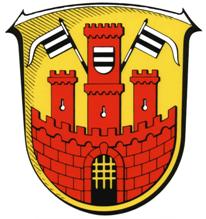 AMTMitarbeiterEberhard-Bauner-Allee 1663654 BüdingenTELEMAIL	Antrag auf Gewährung einer Förderung von Balkonkraftwerken für Haushalte auf Büdinger GemarkungDie Förderung besteht aus einem einmaligen Zuschuss von max. 50% der 	Anschaffungskosten jedoch höchstens 250 € pro Haushalt für ein nicht 	netzrelevantes Stecker-Solargerät („Balkonkraftwerk", steckerfertige 	Erzeugungsanlage) Die geförderten Balkonkraftwerke müssen auf Büdinger Gemarkung betrieben 	werden.Alle mit einem * gekennzeichneten Felder sind Pflichtfelder. Der Antrag kann nur bearbeitet werden, wenn alle diese Felder vollständig ausgefüllt sind.AntragstellerName, Vorname*:		____________________________________________Straße, Hausnummer*: 	____________________________________________
PLZ, Ort*: 			____________________________________________Telefon*:			____________________________________________E-Mail*:			____________________________________________BankverbindungKontoinhaber*:		____________________________________________Bankinstitut*:			____________________________________________IBAN*:				____________________________________________BIC*:				____________________________________________Ich stelle/wir stellen den Antrag als*Eigentümer				MieterDer Antrag bezieht sich auf folgendes Objekt:Straße, Hausnummer*:		_______________________________________	PLZ, Ort; Stadtteil*:			_______________________________________Bei Wohnungen, Lagebeschreibung(z.B. Dachgeschoss/DG, rechts)*: 	_______________________________________Installierte Gesamtleistung (VVp)*:	_______________________________________Folgende Nachweise sind dem Antrag beigefügt:bei Mietern: eine schriftliche Zustimmung des Vermieters 
gegebenenfalls denkmalschutzrechtliche Genehmigung
eine Kopie der Rechnung über das angeschaffte Gerät
ein Foto des montierten Balkonkraftwerks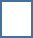 Eine Kopie des Nachweises über die Erfüllung der gesetzlichen und normativen 	Anforderungen zur Produktsicherheit (z.B. CE- Kennzeichnung aus dem Datenblatt 	des Geräts, Eigenerklärung/Konformitätserklärung des Herstellers bzw. Verkäufers 	zur Netzanschlussnorm 4105 oder Bestätigung des DGS-Sicherheitsstandards)*.Förderrichtlinie und DatenschutzMit dem Einreichen des Antrags werden die Förderrichtlinie / Förderbedingungen sowie die Datenschutzerklärung anerkannt.Die Förderrichtlinie sowie Ihre Betroffenenrechte gemäß der der Datenschutzerklärung finden Sie unter www.stadt-buedingen.deIch habe die Förderrichtlinie und die Datenschutzerklärung gelesen und stimme den Förderbedingungen sowie der Nutzung meiner Daten im Rahmen der Förderung zu.Ich bestätige, dass die vorstehenden und in den Anlagen zu diesem Antrag gemachten Angaben richtig und vollständig sind.__________________________			____________________________Ort, Datum						Unterschrift